Course on ERC grantsImplementation of HR Award12. 4. 2022 Institute of Biophysics, CAS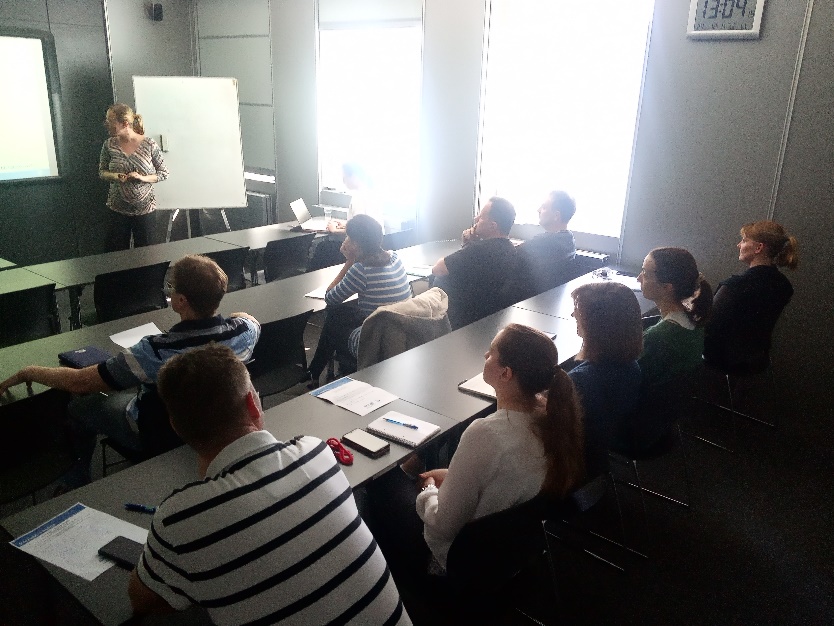 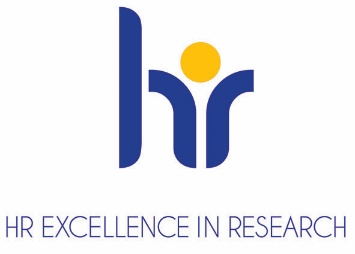 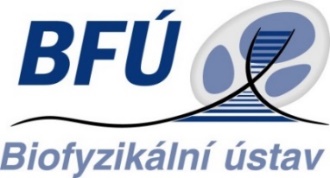 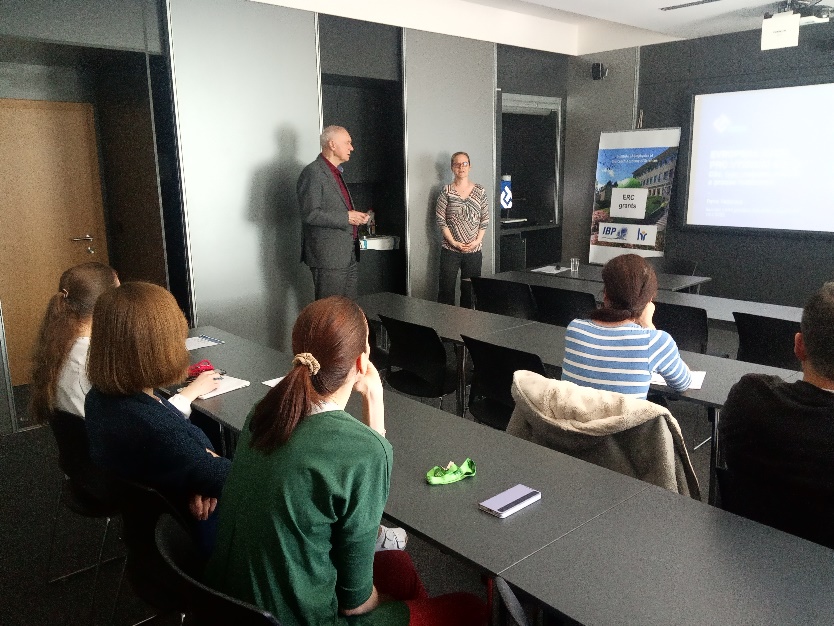 Course on ERC grantsImplementation of HR Award12. 4. 2022 klubovna Institute of Biophysics, CAS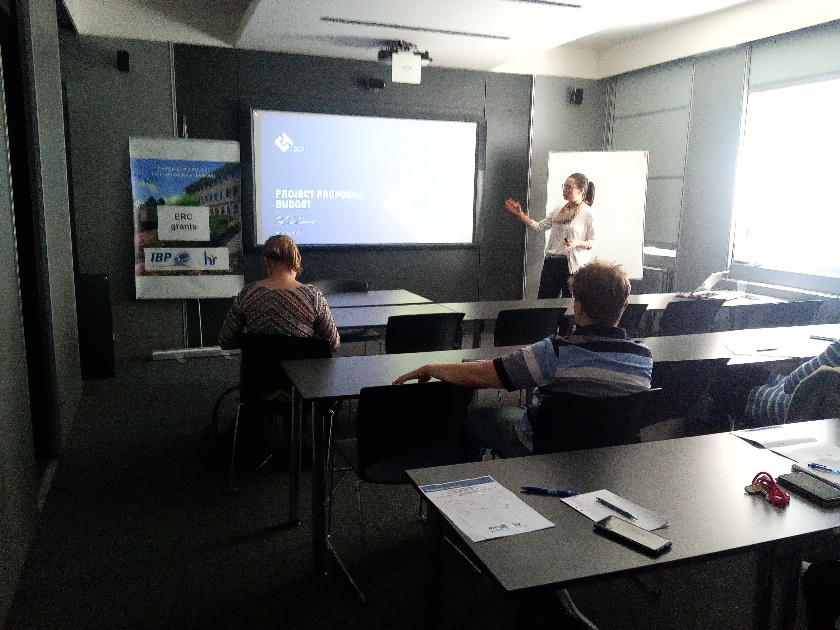 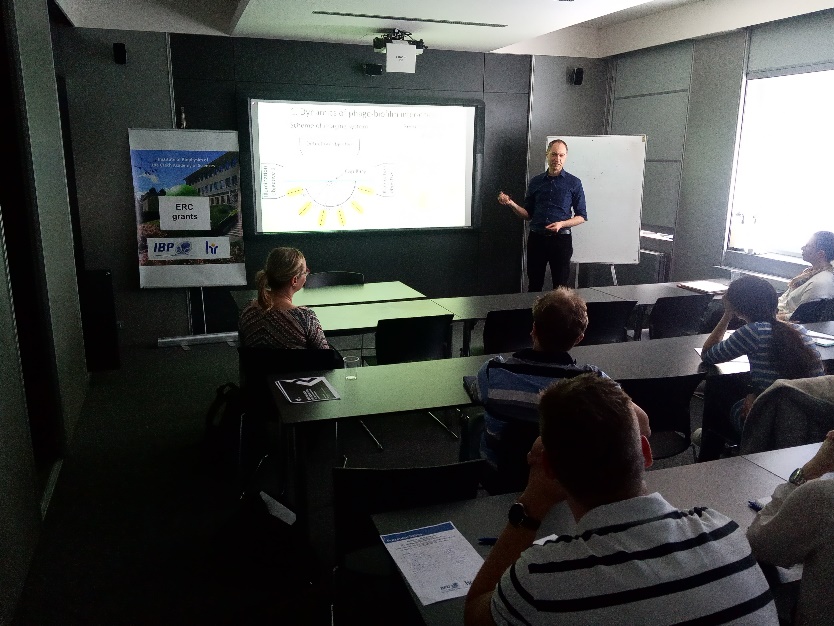 